SOLD$3,300,000Seller’s Agent MANUEL ORTIZ REAL ESTATE15003 Avenue 136, Tipton, CA 93272156.65 AC – Row CropThe ranch has been farmed to row crops over the years, corn, cotton, grains. It receives water from the Lower Tule Irrigation District service by a 5 hp             ditch pump. There are two irrigation wells a 100 hp and a 60 hp.                                   Both properties are in the Williamson Act.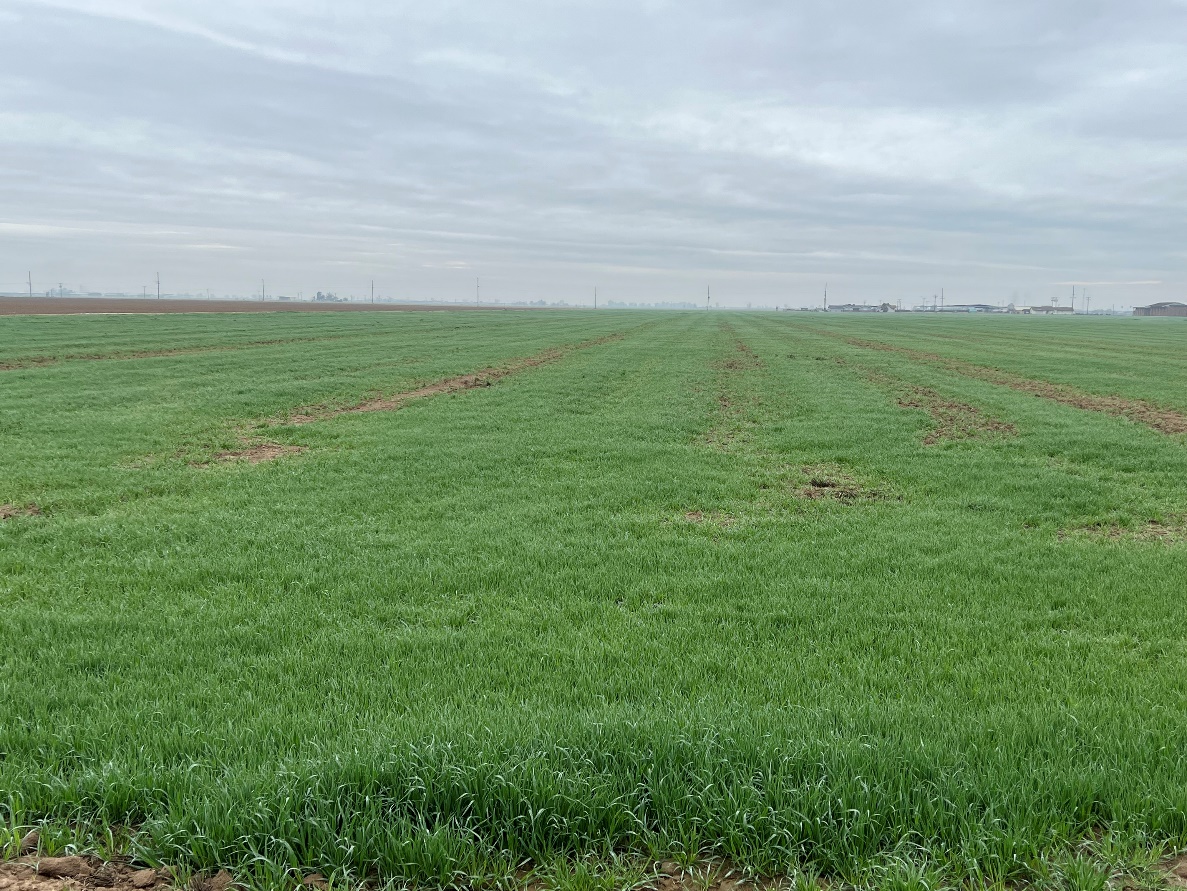 